11 клас. Тема. Донорно-акцепторний механізм утворення ковалентого звязку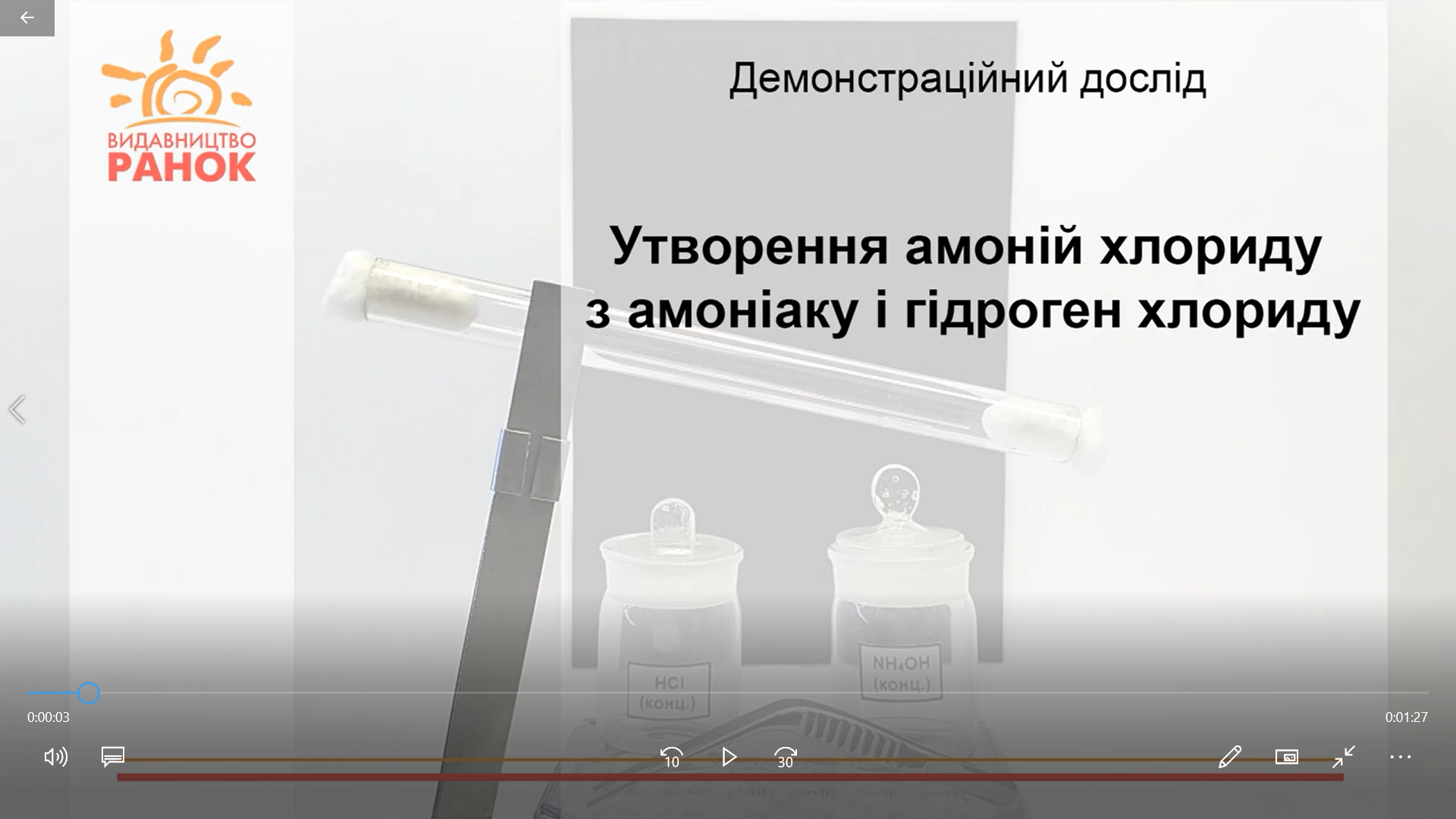 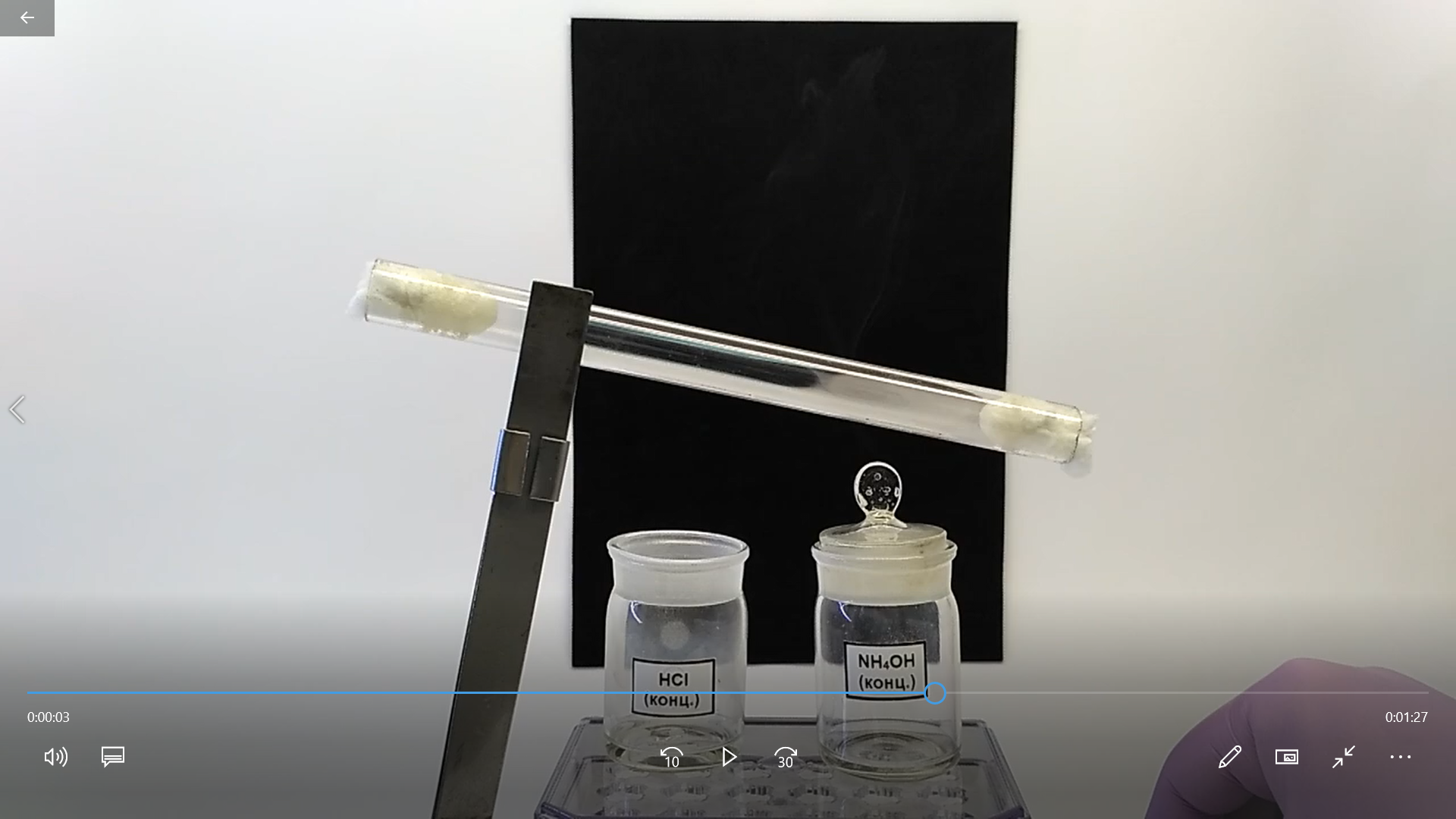 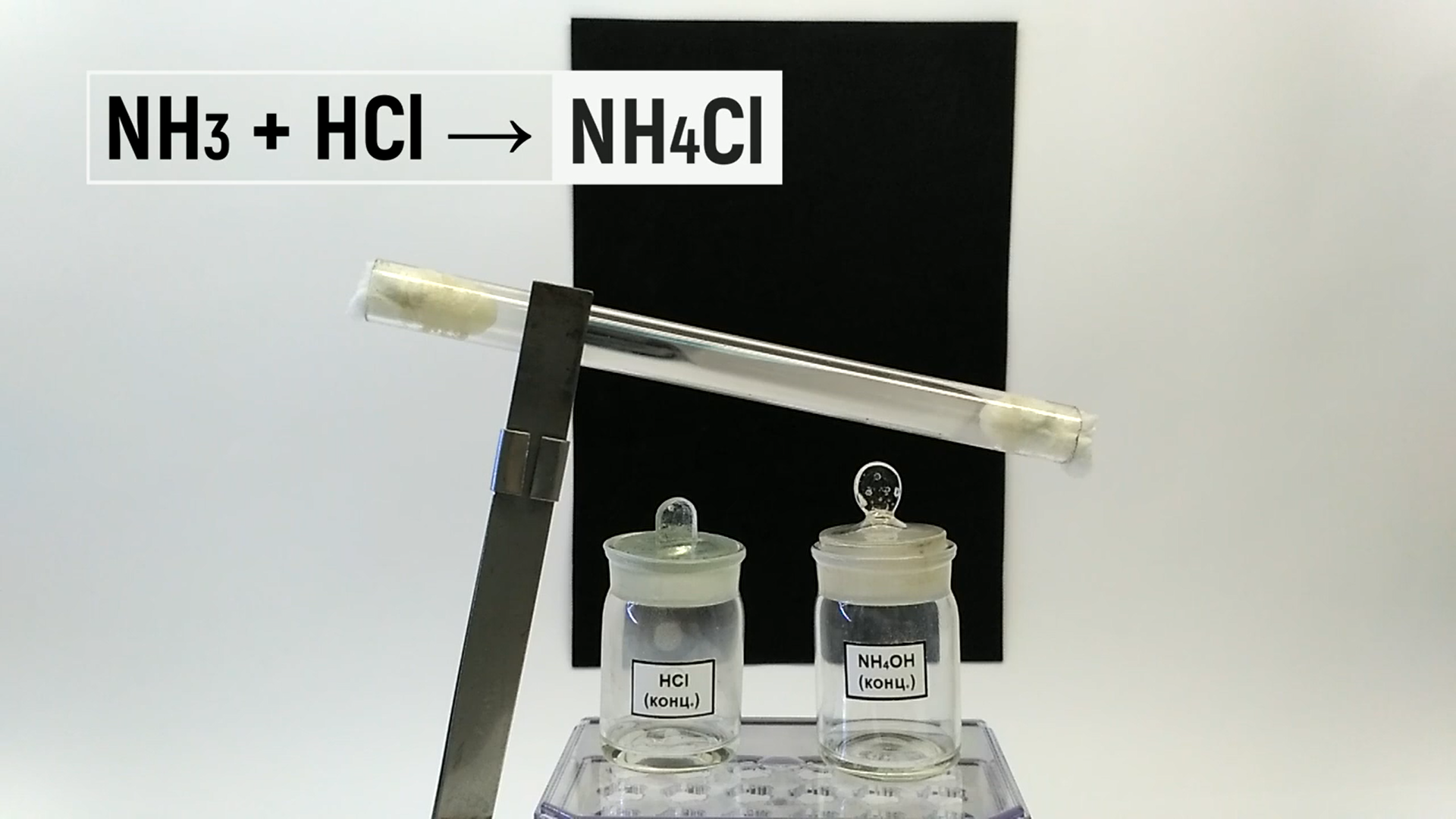 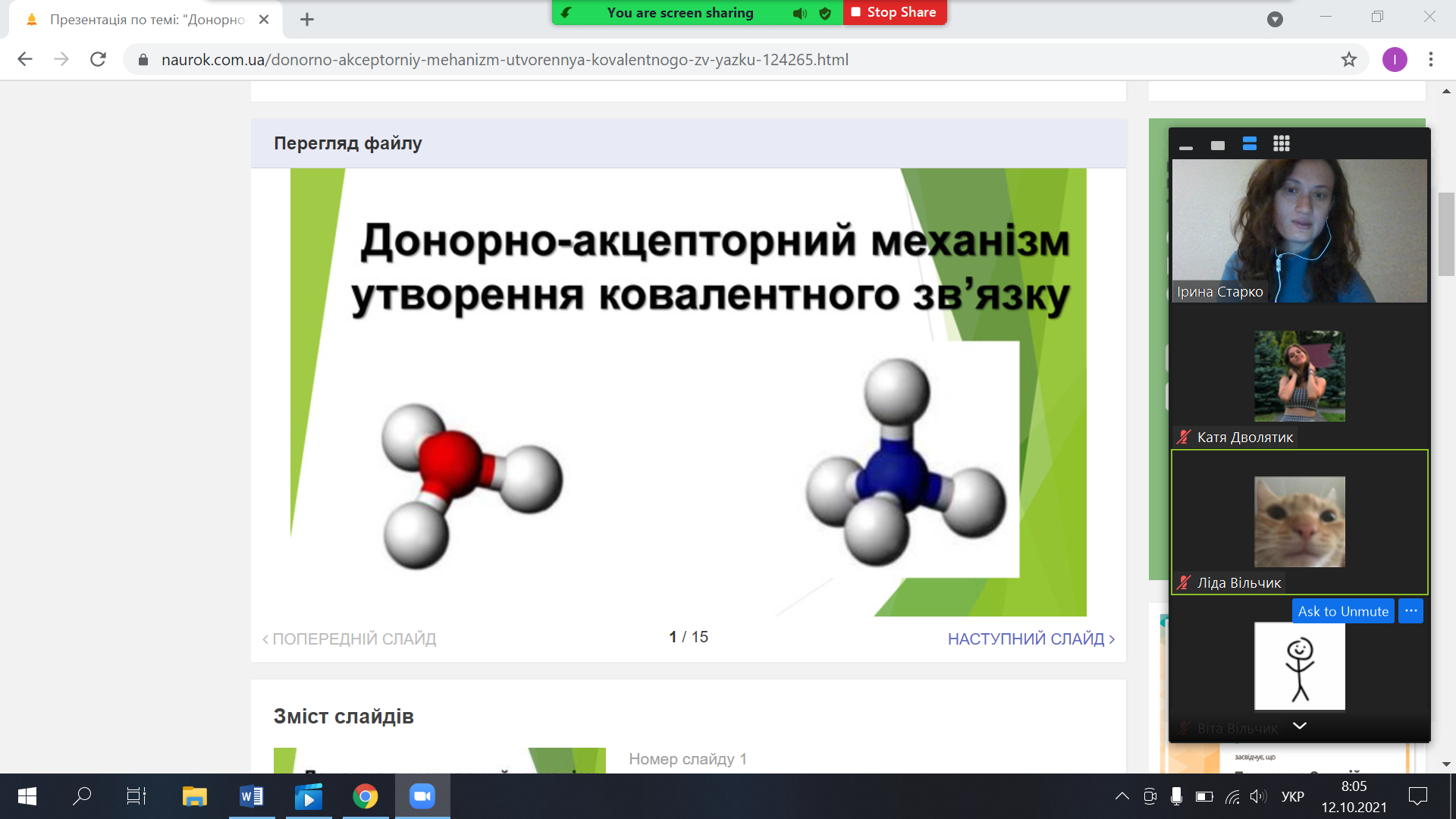 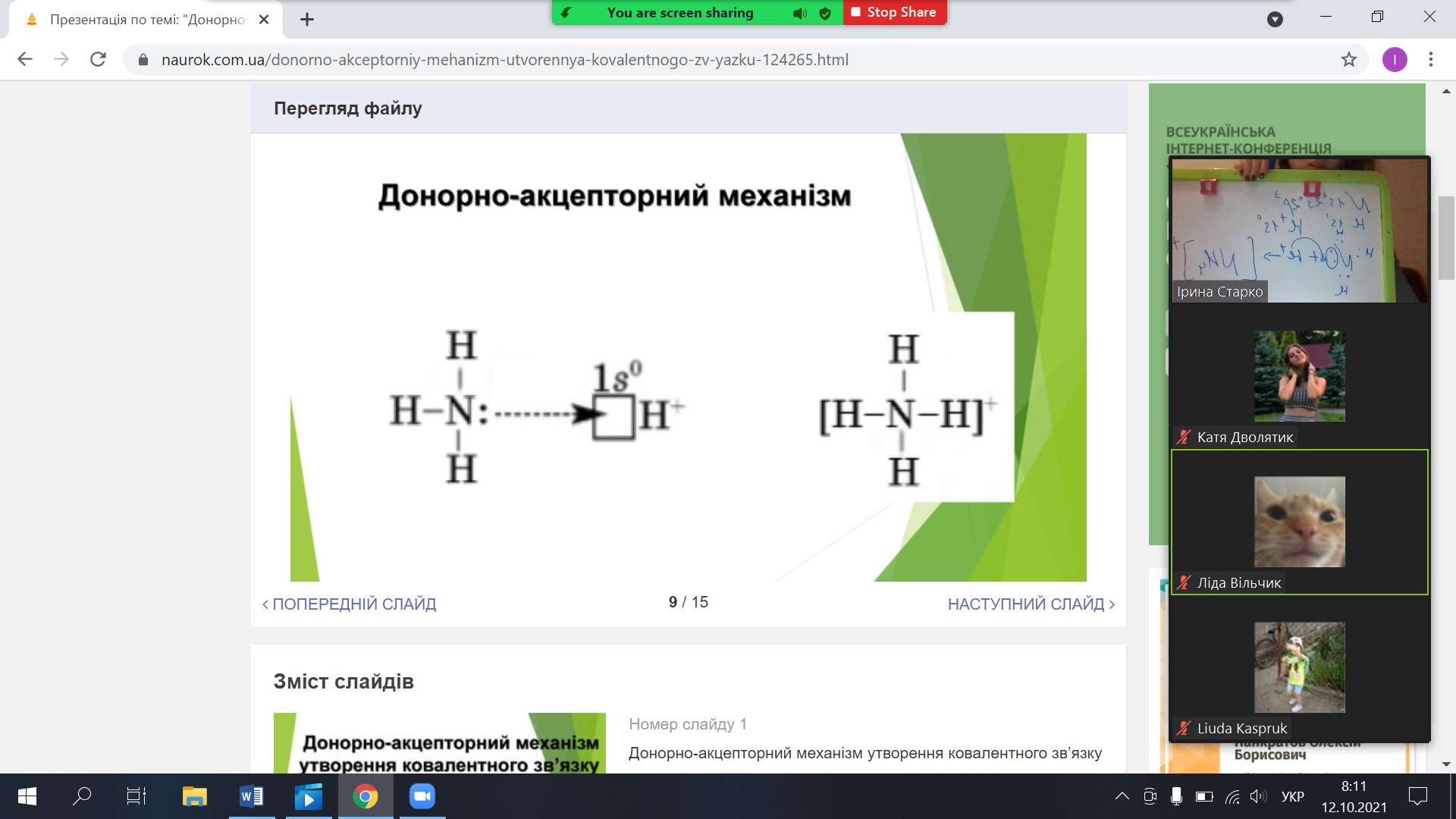 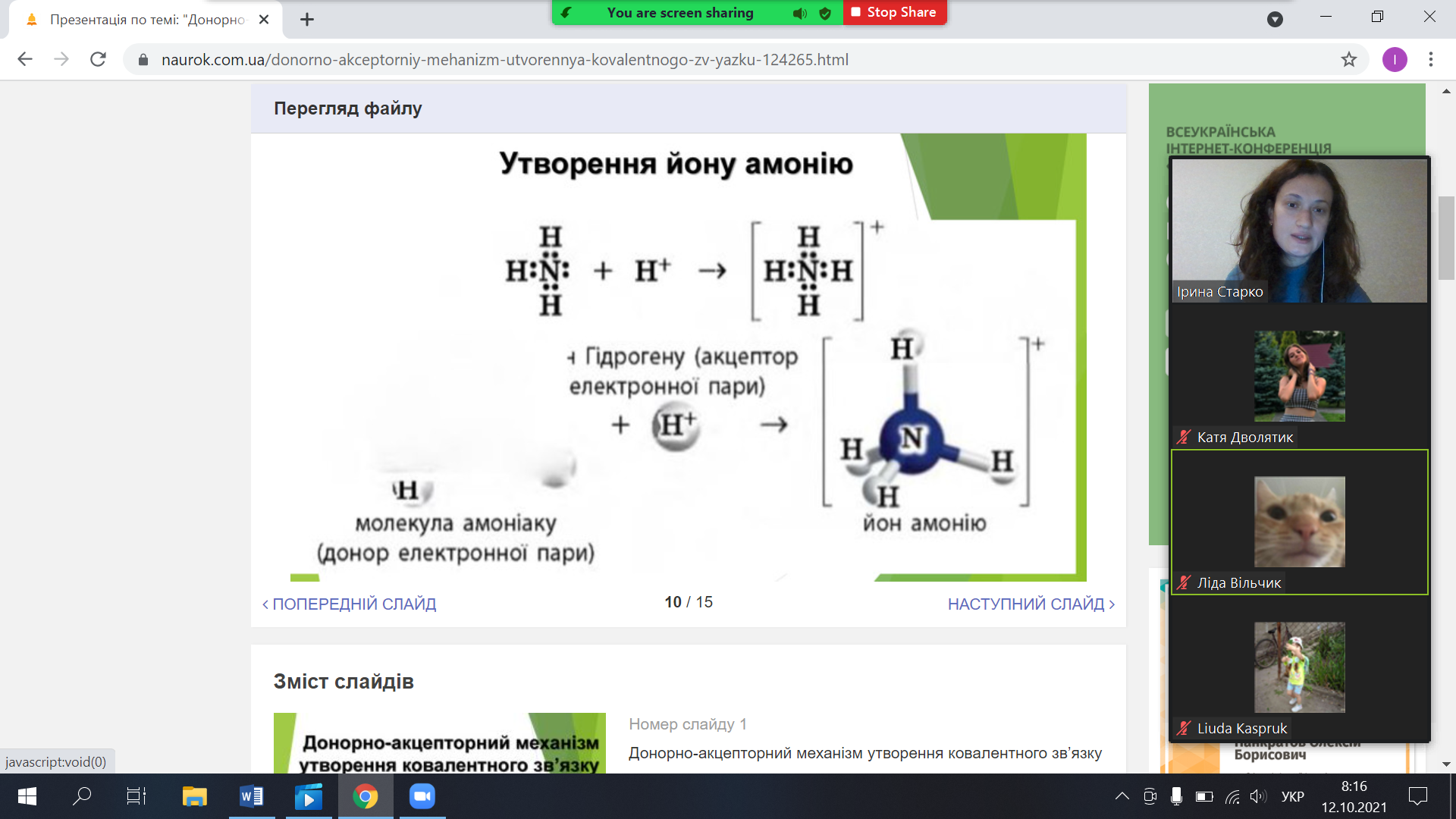 